Only use dishwasher when fullDO NOT!								DO!!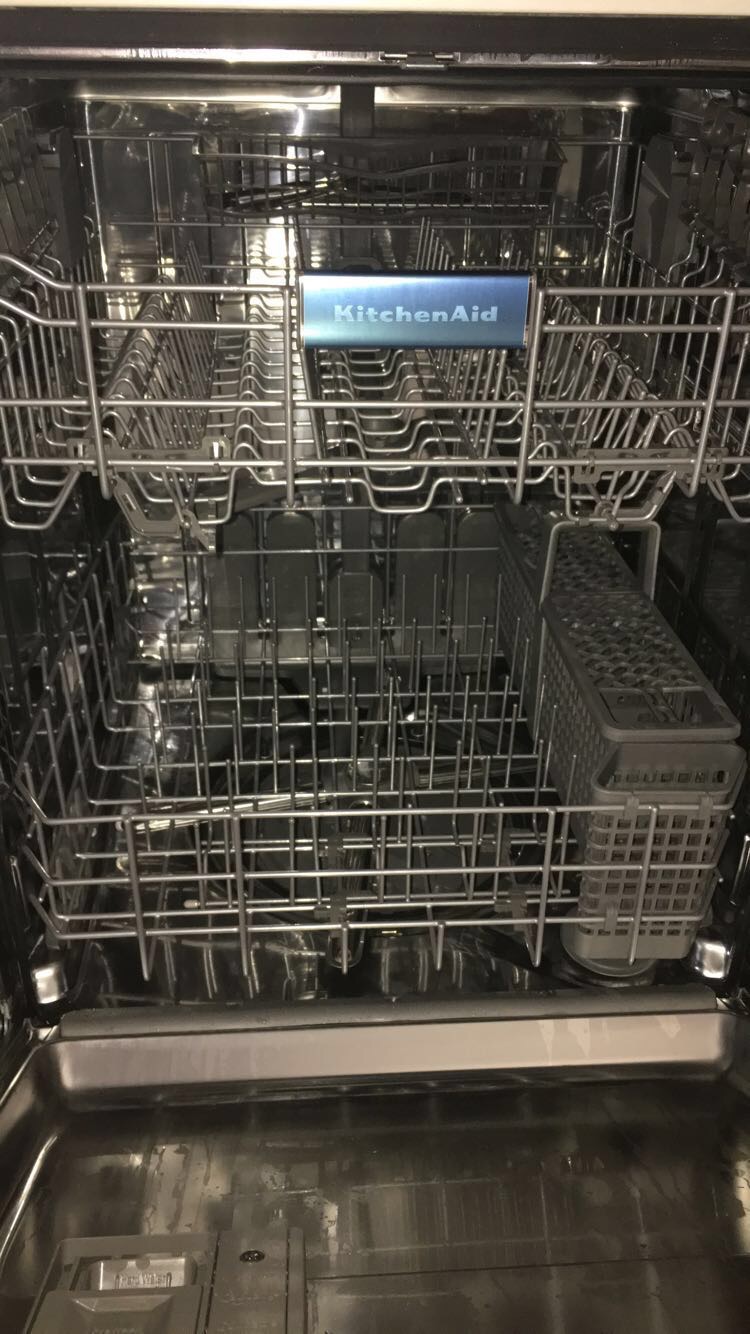 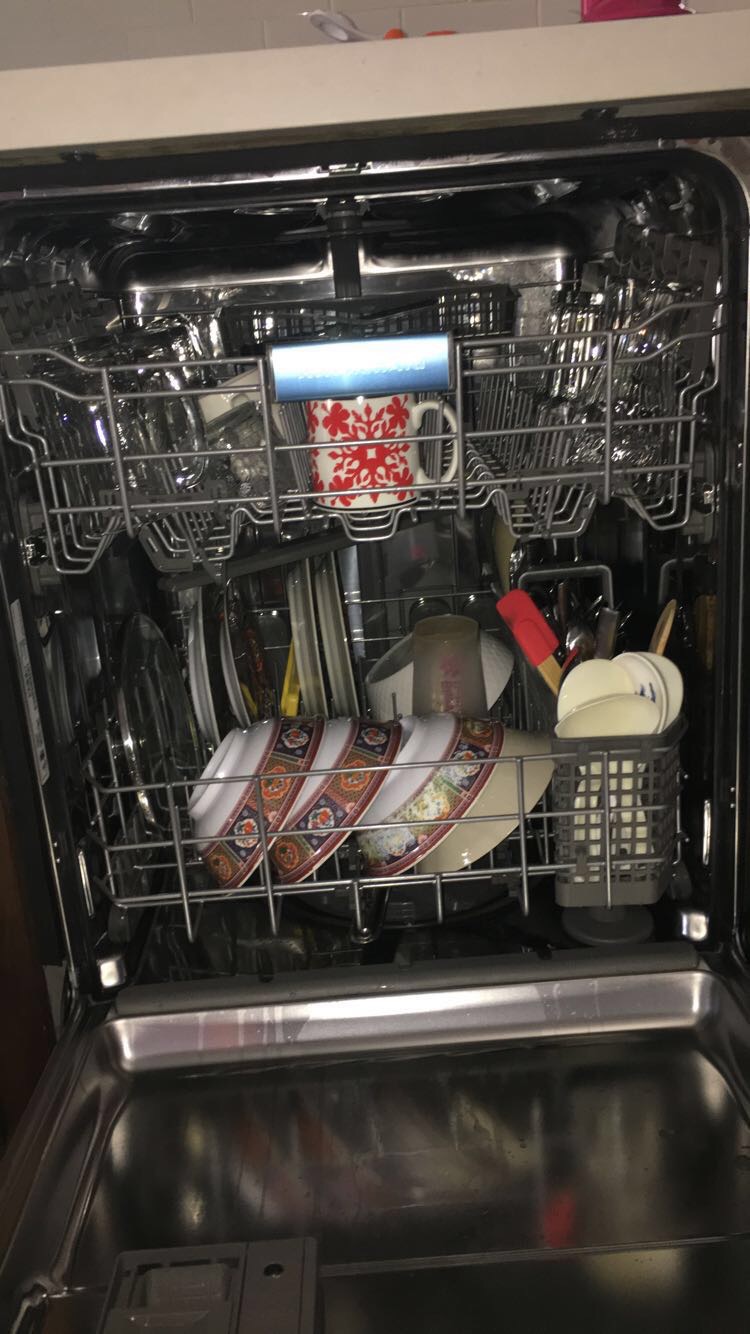 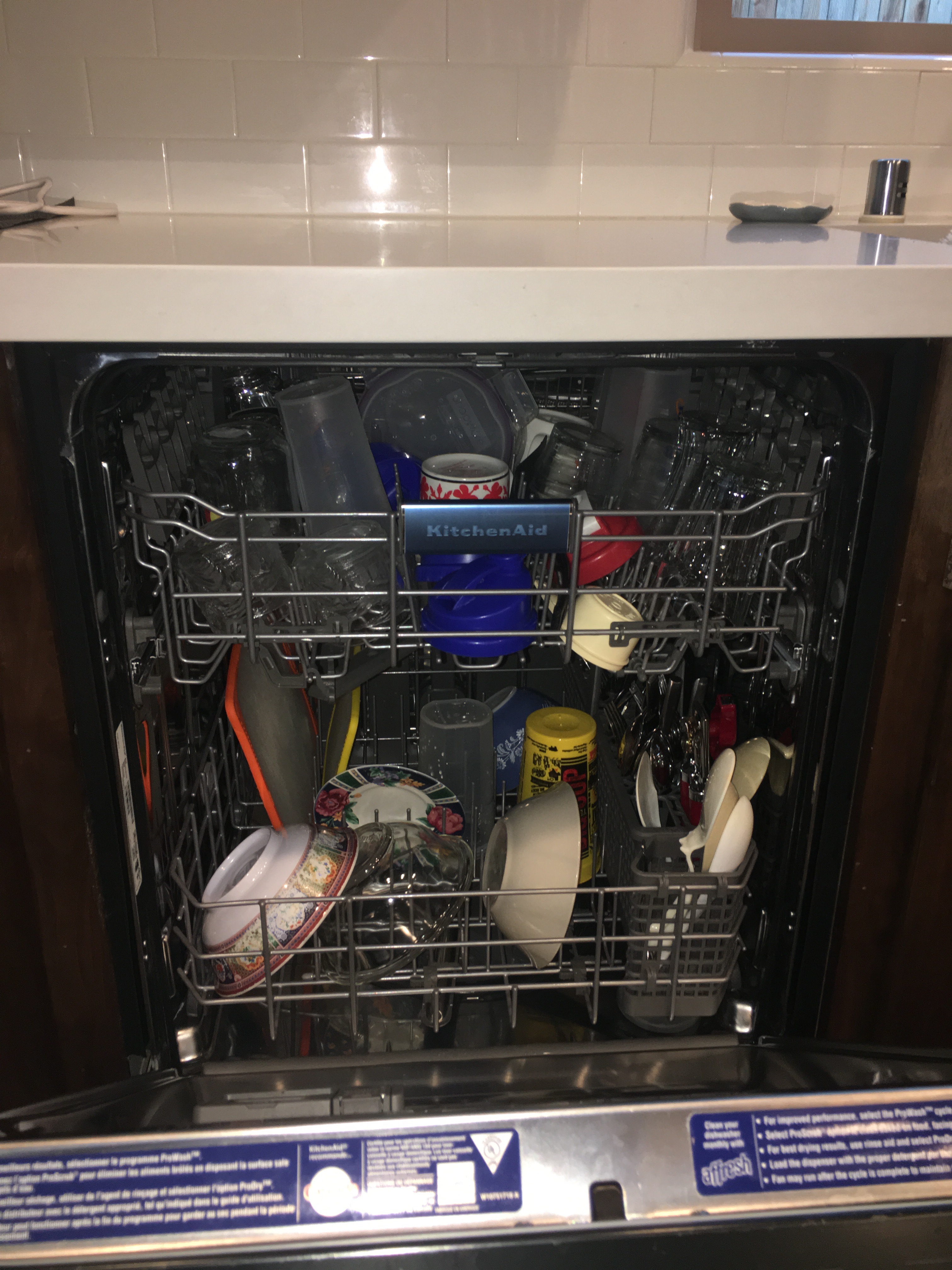 Why? You would be wasting water. Be aware that there are a lot of places in droughts, and yours could be too. Suggestion: hand wash the dishes (but turn the water off when soaping them before rinsing) and then let them dry in the dishwasher.